Thurgoland CE Primary School Person Specification 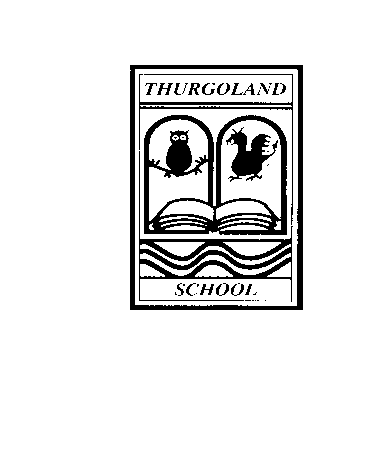 Deputy Head TeacherPersonal QualificationsDesirable/Essential1. Qualified Teacher StatusE2. Evidence of further professional developmentE3. Further professional qualificationsDKnowledge and Understanding4. Substantial primary experienceE5. Experience of teaching in 2 key stagesD6. Experience of teaching Year 6D7. Excellent classroom practitionerE8. High expectations for all learners and a commitment to inclusionE9. An understanding of the use of performance data for school improvement10. Proven experience of leading and managing whole school improvement successfully in teaching and learning E11.Evidence of impact on raising standards in a specific responsibility area ie core subject E12.Experience of whole school curriculum management leading to school improvementE13.Excellent understanding of effective teaching and learning strategiesE14.Good understanding of target setting and trackingE15.Interest in and understanding of the arts and/ or scienceDLeadership and management16. Leadership and management experience for example leading a subjectE17. Awareness and understanding of whole school issuesE18. Demonstrate high expectations of staff and hold others to accountE19. Ability to set and meet challenging targets for pupils and the schoolE20. Ability to analyse, prioritise and meet deadlinesE21. Experience of supporting staff in their developmentE22. Experience of staff induction and performance managementD23. Experience of whole school review and self-evaluationD24.Experience of having led whole school initiativesE25.Demonstrate the ability to motivate, promote good relationships and effectively communicate with all stakeholdersE26.Demonstrate a commitment to working with outside agencies other schools and the communityE27.Experience of safeguarding and promoting the welfare of children including their mental health and well-being EPersonal Qualities28.Enthusiastic and proactiveE29.Approachable, caring , empatheticE30.Works well in a teamE31.Is flexible, listens and is prepared to seek and act on adviceE32.Willing to support the Christian ethos and values of the schoolE33.Committed to continuing professional development for self and othersE34.Committed to active parental involvementE35.Creative approach to teaching, committed to making learning funE36.Able to deal sensitively with people and resolve conflictE37.Commitment to extra-curricular activitiesD